Lampiran 1Judul penelitian : PEMAHAMAN GEOMETRI DALAM MENINGKATKAN HASIL BELAJAR MATEMATIKA PADA MURID TUNARUNGU KELAS DASAR IISLB YPKS BAJENG GOWATeori VariabelBerdasarkan hasil observasi di SLB YPKS Bajeng – Gowa di Kelas Dasar II, pada umumnya murid tunarungu yang berada di Kelas II, pembelajaran matematika, khususnya tentang pemahaman geometri dengan menggunakan bangun datar sederhana masih kurang. Dengan demikian untuk meningkatkan hasil belajar matematika yang baik bagi anak tunarungu dibutuhkan cara yang tepat pada proses pembelajaran. Salah satu cara yang dianggap dapat mengatasi masalah tersebut adalah penggunaan bentuk geometri. Geometri juga biasa disebut sebagai ilmu ukur dalam matemaika, seperti yang dikemukakan oleh (Negoro, 2003:1) menjelaskan bahwa :Geometri adalah bagian dari matematika yang membahas mengenai titik, bidang dan ruang. Sudut adalah besarnya rotasi antara dua buah garis lurus, ruang adalah himpunan titik-titik yang dapat membentuk bangun-bangun geometri, garis adalah himpunan titik-titik yang mempunyai sifat khusus, bidang adalah himpunan-himpunan titik-titik yang terletak pada permukaan datar. Menurut kamus besar bahasa Indonesia, geometri adalah bagian dari ilmu matematika yang mempelajari tentang sifat-sifat garis, sudut, bidang,  ruang dan ilmu ukur. Batasan lain mengenai geometri dikemukakan oleh  Soewito (1991: 27) yakni bahwa;Geometri sendiri berasal dari bahasa Yunani geo yang berarti bumi atau tanah dan metrio yang berarti ukuran. Geometri adalah salah satu cabang matematika yang mempelajari mengenai benda-benda, luas permukaan, titik-titik, garis-garis, sudut-sudut beserta hubungan-hubungan yang tercipta, sifat-sifat, dan semua ukuran yang berlaku di dalam ruang. Berdasarkan pendapat di atas, dapat disimpulkan bahwa geometri adalah cabang matematika yang di dalamnya mempelajari titik, garis, ruang yang bersifat abstrak dan berkaitan satu sma lain sehingga menjadi sebuah simbol. Bangun datar adalah bangun yang dibuat atau dilukis pada permukaan datar. Bangun datar disebut juga bangun berdimensi dua. Menurut Dwi Mulyono (1998:12) Bangun-bangun datar diantaranya adalah sebagai berikut :Segitiga adalah sebbuah bangun yang mempunyai tiga sisi lurus yang ketiga ujungnya saling bertemu dan membentuk tiga buah sudut dan jumlah ketiga sudutnya adalah 180°. Bangun segitiga yang paling sederhana adalah segitiga sama sisi yang semua sisinya sama panjang dan memiliki tiga buah sudut yang sama besar. Masing-masing sudutnya 60°. Bentuk-bentuk segitiga yang lainnya yaitu segitiga sama kaki yang memiliki dua sisi yang sama panjang dan sudutnya sama besarnya 90°.Segi empat adalah bangun yang memiliki empat sisi dan empat buah sudut. Bangun-bangun segi empat diantaranya yaitu persegi, persegi panjang, jajar genjang, belah ketupat, layang-layang dan trapesium.Persegi : sisi yang berhadapan sama panjang dan sejajar, diagonalnya sama panjang, diagonalnya berpotongan membagi dua sama panjang, diagonal-diagonal setiap persegi berpotongan membentuk sudut siku-siku.Persegi panjang : sisi-sisi yang berhadapan sama panjang, dalam setiap persegi panjang sisi-sisi yang berhadapan sejajar, dalam setiap persegi panjang tiap sudutnya merupana sudut siku-siku, diagonal-diagonalnya  sama besar.Lingkaran adalah himpunan semua titik pada bidang dalam jarak tertentu disebut pusat.Menurut Suripto, MM (2007:143) macam-macam bentuk bangun datar adalah sebagi berikut :Bentuk              	disebut segitga.Bentuk			disebut persegi.Bentuk			disebut persegi panjang.Bentuk			disebut lingkaran.Bangun datar adalah bagian dari bidang datar yang dibatasi oleh garis-garis lurus atau garis lengkung (Imam Roji, 1997 : 65). Sedangkan (Siskandar 1996: 25) menyatakan bahwa bangun datar adalah bangun yang rata yang mempunyai dua dimensi yaitu panjang dan lebar tetapi tidak mempunyai tinggi atau tebal.Menurut Suripto, MM (2007) unsur-unsur pada bangun datar dapat dilihat pada gambar dibawah iniTitik sudut dan sisi pada segitigaKet : Pojok pada bangun datar disebut titik sudut, pada gambar diatas, dapat dilihat bahwa bangun datar segitiga PQR mempunyai tiga titik sudutTitik sudut dan sisi pada segi empatKet : Segi empat KLMN mempunyai empat sisi dan empat titik sudut.Titik sudut dan sisi pada persegi panjangKet : Pada gambar diatas, dapat dilihat bahwa persegi mempunyai empat sisi dan empat titik sudut. Pada persegi panjang sisi-sisi yang berhadapan sama panjang.Berdasarkan pendapat diatas, dapat disimpulkan bahwa bangun datar adalah bangun dua dimensi yang hanya memiliki panjang dan lebar, yang dibatasi oleh garis lurus atau lengkung.Petikan kurikulumStandar Kompetensi dan Kompetensi DasarKurikulum mata pelajaran Matematika kelas dasar II SLB YPKS Bajeng Gowa(Depdiknes, 2013 : 103)KISI-KISI INSTRUMEN PENELITIANSatuan pendidikan	: 	SLB YPKS BAJENG GOWAMata Pelajaran 	: 	MatematikaMateri Penelitian	: 	Mengenal unsur-unsur bangun datar sederhanaKelas	: 	II SDMengenal unsur-unsur bangun datar sederhanaFORMAT INSTRUMEN TESSatuan Pendidikan 	: 	SLB YPKS BAJENG GOWAMata Pelajaran	: 	Matematika	Materi melukis            	: 	Mengenal unsur-unsur bangun datar sederhanaKelas	: 	II SDNama Murid	: 	...........................……………….Hari / tanggal	: 	……………./….................…….Kriteria penilaian Skor 1 (Satu) apabila murid mampu mengenal unsur-unsur bangun datar sederhana dengan benarSkor 0 (Nol)  apabila murid tidak mampu mengenal unsur-unsur bangun datar sederhana dengan benar Petunjuk!Penilaian dilakukan dengan memberikan tanda ceklis (√) pada kolom kriteria  di bawah ini :JUDUL  :   PEMAHAMAN GEOMETRI DALAM MENINGKATKAN HASIL BELAJAR MATEMATIKA PADA MURID TUNARUNGU KELAS DASAR II SLB YPKS BAJENG GOWAFORMAT PENILAIAN INSTRUMENSatuan Pendidikan	: 	SLB YPKS BAJENG GOWAKelas	: 	II SDNama Murid 	:	.................................................Kompetensi pengetahuanPetunjuk : Penilaian dilakukan dengan memberikan tanda ceklis (√) pada kolom kriteria  di bawah ini :Makassar,     Februari 2018Validator RENCANA PELAKSANAAN PEMBELAJARAN (RPP)Nama Sekolah			: SLB YPKS BAJENG GOWAMata Pelajaran		: MatematikaKelas				: IIAlokasi Waktu  		: 2 X 35 MenitA.   Kompetensi Inti (KI)	B.	Standar Kompetensi4. 	Mengenal unsur-unsur bangun datar sederhanaC.	Kompetensi Dasar4.1 	Mengelompokkan bangun datar4.2 	Mengenal sisi-sisi bangun datar4.3 	Mengenal sudut-sudut bangun datarD.	IndikatorMengelompokkan bangun datar menurut bentuknyaMengenal macam-macam sisi bangun datar sederhanaMengenal macam-macam sudut bangun datar sederhanaE.	Tujuan1. 	Melalui penjelasan dan latihan soal, siswa dapat mengelompokkan bangun datar menurut bentuknya dengan benar.2. 	Melalui gambar siswa dapat mengenal macam-macam sisi bangun datar dengan tepat.3. 	Melalui gambar siswa dapat mengenal macam-macam sudut bangun datar dengan tepat.F.	Materi PembelajaranBangun datarG.	Langkah-langkah pembelajaran1. 	Kegiatan AwalBerdo’a.Mengecek kehadiran siswa.Mengkondisikan siswa pada suasana belajar yang kondusif dan menyenangkan.Memberikan pertanyaan ringan mengenai materi yang akan dibahas.Menjelaskan tujuan pembelajaran.Kegiatan IntiGuru menggali pengetahuan awal siswa mengenai bangun datar sederhana.Guru menghubungkan benda-benda yang terdapat di lingkungan kelas dengan macam-macam jenis bangun datar.Siswa diminta menyebutkan benda-benda disekitarnya yang berkaitan dengan bangun datar.Guru menggambar macam-macam bentuk bangun datar di papan tulis.Guru menjelaskan macam-macam bangun datar.Siswa memperhatikan dan dapat megelompokkan bangun datar berdasarkan bentuknya.Guru menjelaskan mengenai unsur bangun datar (sisi dan sudut).Siswa diminta untuk menggambar beberapa bentuk bangun datar.Guru memberikan latihan soal untuk dikerjakan siswa.Guru dan siswa bertanya jawab mengenai hal-hal yang belum diketahui siswa.Guru bersama siswa bertanya jawab meluruskan kesalah pahaman.Kegiatan PenutupGuru dan siswa bersama-sama menyimpulkan hasil pembelajaran.Guru mempersilahkan siswa untuk berdo’a sebelum pembelajaran ditutup.Guru menutup pembelajaran.PenilaianJ. 	Media dan Sumber Belajar1. Media 	: 	Geometri bangun datar 2. Sumber 	: 	Permana, Dian dan Irianto, Bambang. (2009). Matematika:2 Untuk SD kelas 2. Jakarta : Pusat Perbukuan, Depdiknas	Makassar,          Februari 2018     Guru kelas		             Peneliti 		FITRANA, S. Pd.					NURUL AZMI AZISMengetahui :Kepala SLB YPKS Bajeng GowaHj. SITTI SALMA, S.Pd., M. MPd.NIP. 19620604 198611 2 002Rencana Pelaksanaan PembelajaranSekolah                       : SLB YPKS BAJENG GOWAMata                            : KegemaranKelas/Semester            : III/II ( Tunarungu Ringan )Alokasi waktu             : 1 jam pelajaran (1x35 menit)A.      Standart Kompetensi1.         Matematika5.   Memahami unsur dan sifat-sifat bangun dan hubungan antar bangun2.         IPS2. Memahami jenis pekerjaan dan penggunaan uangB.       Kompetensi Dasar1.    Matematika4.1 Mengidentifikasi berbagai bangun datar sederhana menurut sifat dan unsurnya2.    IPS2.1 Mengenal jenis-jenis pekerjaanC.       Indikator● Matematika1.      Kognitifa.       Produk  1.      Mengelompokan sifat-sifat bangun datar2.      Menyebutkan unsur serta sifat-sifat bangun datarb.      Proses1.      Observasi media gambar2.      Diskusi kelompok tetang sifat-sifa bangun datar sederhana2.      Afektifa.       Nilai Karakter1.      Menunjukan sikap Jujur, telitib.      Ketrampilan Sosial1.      Menunjukan  bekerjasama dengan orang lain3.      PsikomotorikMenggambar sebuah benda dari kumpulan bangun datar● IPS1.    Kognitifa.    Produk1.  Mengelompokankan jenis pekerjaanb.  Proses     1. diskusi tentang pengelompokan jenis-jenis pekerjaan2.    Afektifa.    KarakterMenunjukan sikap tanggung jawabb.    Ketrampilan prosesMenunjukan sikap kerjasama dengan orang lain3.    PsikomotorMenggambar benda hasil dari pekerjaan yang menghasilkan barangD.      Tujuan Pembelajaran● Matematika1.      Kognitifa.       Produk1.    Melalui pengamatan gambar siswa mampu mengelompokan bangun datar2.    Melalui diskusi kelompok siswa mampu menyebutkan sifat-sifat bangun datarb.      Proses1.    Dengan diberi media gambar berbagai bentuk bangun datar siswa mampu melakukan pengamatan.2.    Melalui lembar kerja siswa serta media lidi mampu melakukan diskusi kelompok tentang bangun datar sederhana2.      Afektifa.       Nilai karakterMelalui proses belajar pengamatan siswa mampu bersikap jujur, telitib.      Keterampilan SosialMelalui proses pembelajaran diskusi siswa mampu bekerjasama dengan orang lain.3.      PsikomotorikTerlibat dalam proses pembelajaran siswa mampu menggabungkan sebuah bentuk benda dari beberapa bangun datar sederhana● IPS1.    Kognitifa.    Produk1.  Melalui diskusi siswa mampu mengelompokankan jenis pekerjaanb.  Proses1. Dengan media gambar siswa mampudiskusi tentang pengelompokan jenis-jenis      pekerjaan2.    Afektivb.    KarakterMelalui proses pembelajaran siswa dapat menunjukan sikap tanggung jawabc.    Ketrampilan prosesDengan berdiskusi menunjukan sikap kerjasama dengan orang lain3.    PsikomotorMelalui proses pembelajaran siswa mampu menggabungkan benda hasil dari pekerjaan yang menghasilkan barangE.       Materi1.    Geometri memahami unsur dan sifat-sifat bangun2.    Mengenal jenis-jenis pekerjaanF.        Model dan Metode pembelajaran1.    ModelKooperatif  tipe (Stad)2.    Metodea.    Tematik terpadub.    Ceramah, Tanya jawab, Diskusi, Pengamatan/observasi, penugasanG.      Langkah-langkah PembelajaranH.      Sumber belajar1.      Sumberc.    Silabus tematik Kegemarand.    LKSe.    Ilmu Pengetahuan Sosial 3f.     Cerdas berhitung mataematika 32.      Media● Bangunan dari lidi● Gambar benda yang berhubungan dengan jenis pekerjaan serta hasilnya3.      Alat /bahan ajarPapan tulis, spidol, sapu lidi, penggaris, lem,I.         Penilainan  Tes tulis  Tes Kinerja	Makassar,          Februari 2018     Guru kelas		             Peneliti 		FITRANA, S. Pd.					NURUL AZMI AZISMengetahui :Kepala SLB YPKS Bajeng GowaHj. SITTI SALMA, S.Pd., M. MPd.NIP. 19620604 198611 2 002Lampiran 2INSTRUMEN PENELITIANSatuan Pendidikan 	: 	SLB YPKS BAJENG GOWAMata Pelajaran	: 	MatematikaMateri melukis           	: 	Mengenal unsur-unsur bangun datar sederhanaKelas	: 	II SDNama Murid	: 	……………........................….Hari / tanggal	: 	…………….………................Kriteria penilaian Skor 1 (Satu) apabila murid mampu menjawab unsur-unsur bangun datar sederhana dengan benarSkor 0 (Nol)  apabila murid tidak mampu menjawab unsur-unsur bangun datar sederhana dengan benar Petunjuk!Penilaian dilakukan dengan memberikan tanda ceklis (√) pada kolom kriteria  di bawah ini :DATA HASIL TES AWALSatuan pendidikan	: 	SLB YPKS Bajeng GowaMata Pelajaran	: 	MatematikaMateri penilaian	: 	Mengelompokkan bangun datarKelas 	: 	II SDKriteria penilaian Skor 1 (Satu) apabila murid mampu menjawab unsur-unsur bangun datar sederhana dengan benar.Skor 0 (Nol)  apabila murid tidak mampu menjawab unsur-unsur bangun datar sederhana dengan benar.Subjek NHSubjek NDDATA HASIL TES AKHIRSatuan pendidikan	: 	SLB YPKS Bajeng GowaMata Pelajaran	: 	MatematikaMateri penilaian	: 	Mengelompokkan bangun datarKelas 	: 	II SDKriteria penilaian Skor 1 (Satu) apabila murid mampu menjawab unsur-unsur bangun datar sederhana dengan benarSkor 0 (Nol)  apabila murid tidak mampu menjawab unsur-unsur bangun datar sederhana dengan benar Subjek NHSubjek NDDATA HASIL PENELITIAN SEBELUM DAN SESUDAH PENGGUNAAN BENTUK GEOMETRI PADA MURID TUNARUNGU KELAS DASAR II SLB YPKS BAJENG GOWALampiran 3KISI-KISI INSTRUMEN PENELITIAN            Satuan pendidikan	: SLB YPKS BAJENG GOWAMata Pelajaran 	: MatematikaMateri Penelitian	: Mengenal unsur-unsur bangun datar sederhanaKelas			: II SDMengenal unsur-unsur bangun datar sederhanaFORMAT INSTRUMEN TESSatuan Pendidikan 		: 	SLB YPKS BAJENG GOWAMata Pelajaran	: 	Matematika	Materi melukis            	: 	Mengenal unsur-unsur bangun datar sederhanaKelas	: 	II SDNama Murid	: 	......................……………….Hari / tanggal	: 	……………..............……….Kriteria penilaian Skor 1 (Satu) apabila murid mampu menjawab unsur-unsur bangun datar sederhana dengan benarSkor 0 (Nol)  apabila murid tidak mampu menjawab unsur-unsur bangun datar sederhana dengan benar Petunjuk!Penilaian dilakukan dengan memberikan tanda ceklis (√) pada kolom kriteria  di bawah ini :FORMAT PENILAIAN INSTRUMENSatuan Pendidikan	: 	SLB YPKS BAJENG GOWAKelas	: 	II SDNama Murid 	:	.................................................Kompetensi pengetahuanPetunjuk : Penilaian dilakukan dengan memberikan tanda ceklis (√) pada kolom kriteria  di bawah ini :Makassar,         Maret  2018Validator Lampiran 6 DOKUMENTASIProses Pembelajaran Matematika Dalam Mengelompkkan Bangun Datar Pada Murid Tunarungu Kelas Dasar II SLB YPKS Bajeng Gowa Sebelum Penggunaan Bentuk Geometri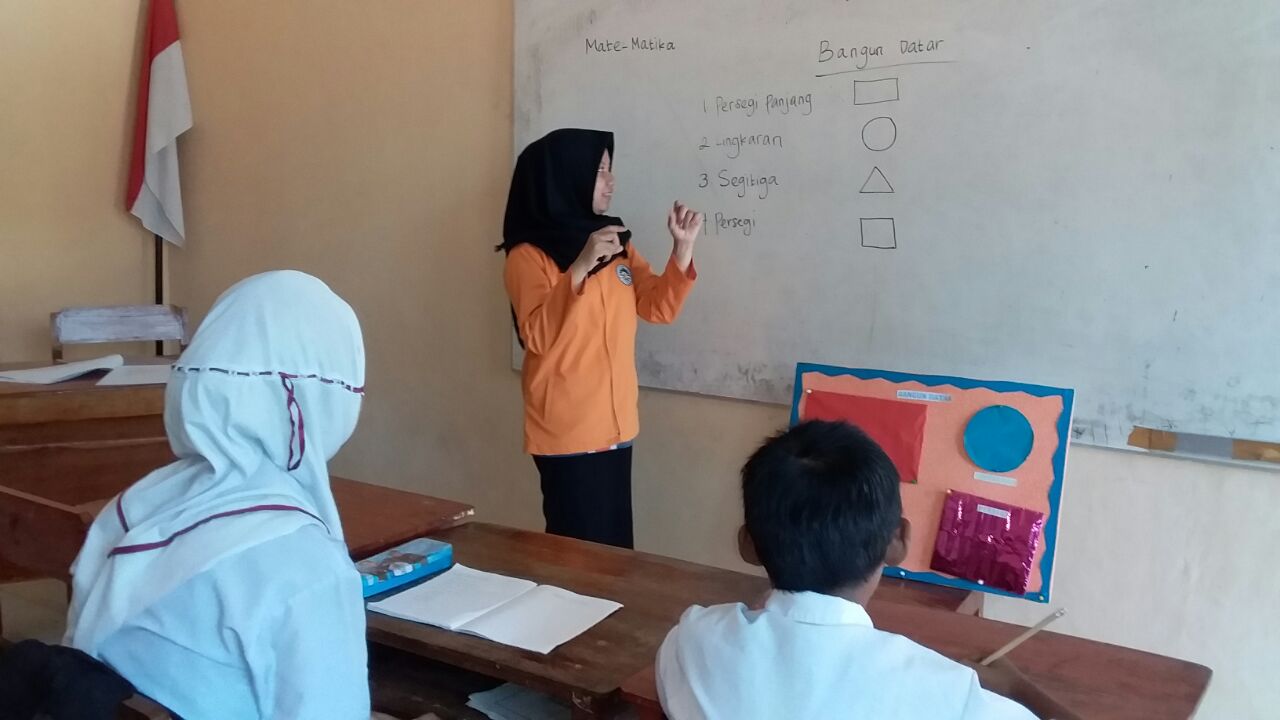 Peneliti Menjelaskan Bentuk Bangun Datar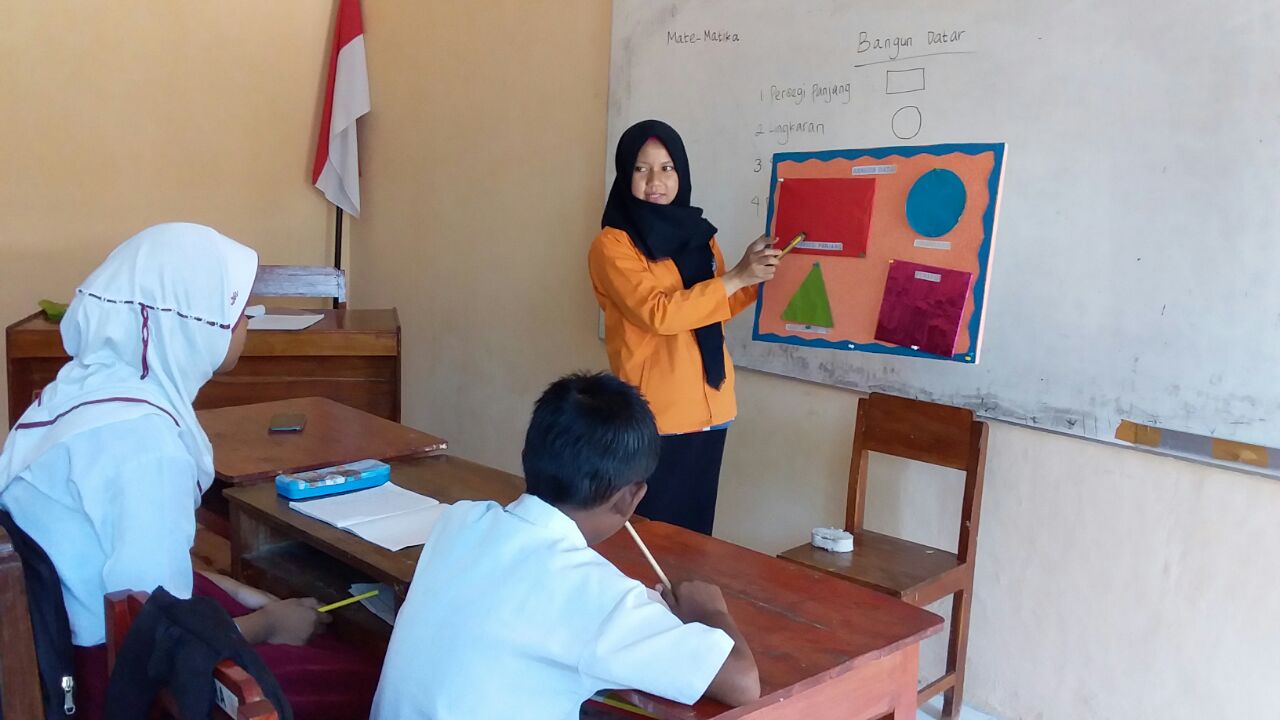 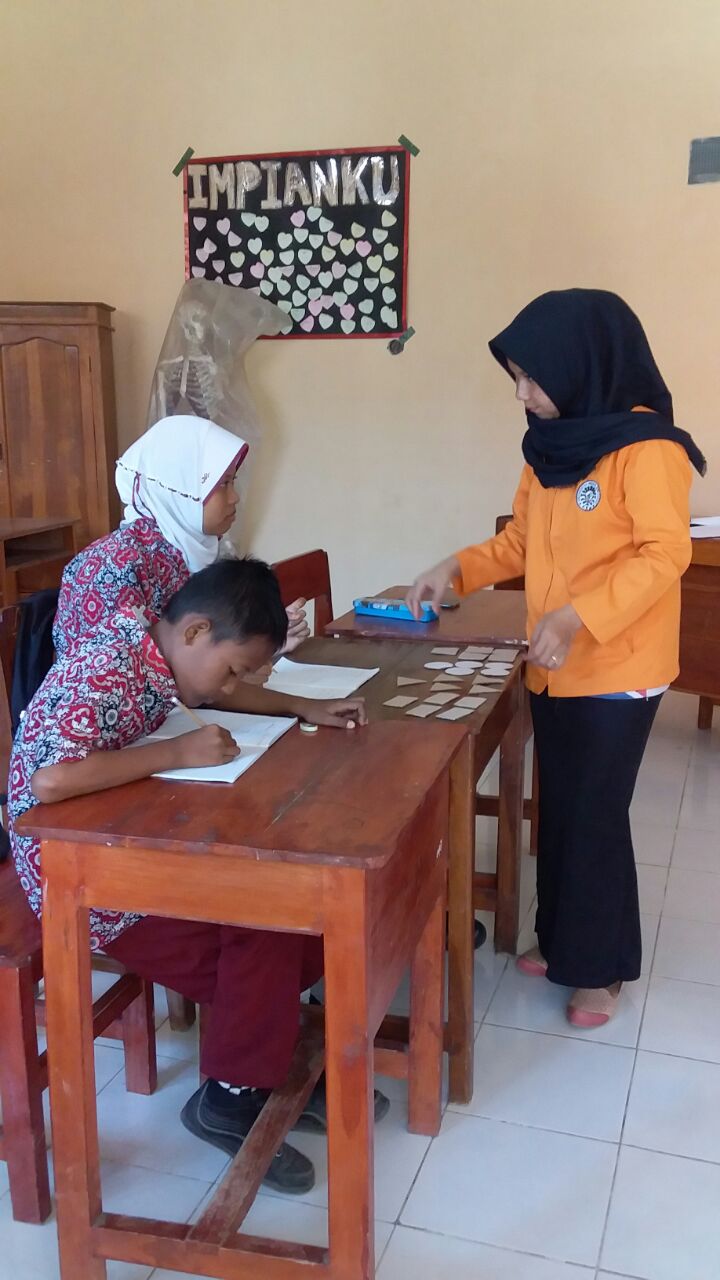 Peneliti Menjelaskan Macam-macam Bentuk Bangun Datar Peneliti Menunjukkan Kepada Siswa Media Bangun Datar Dengan Cara Mengelompokkan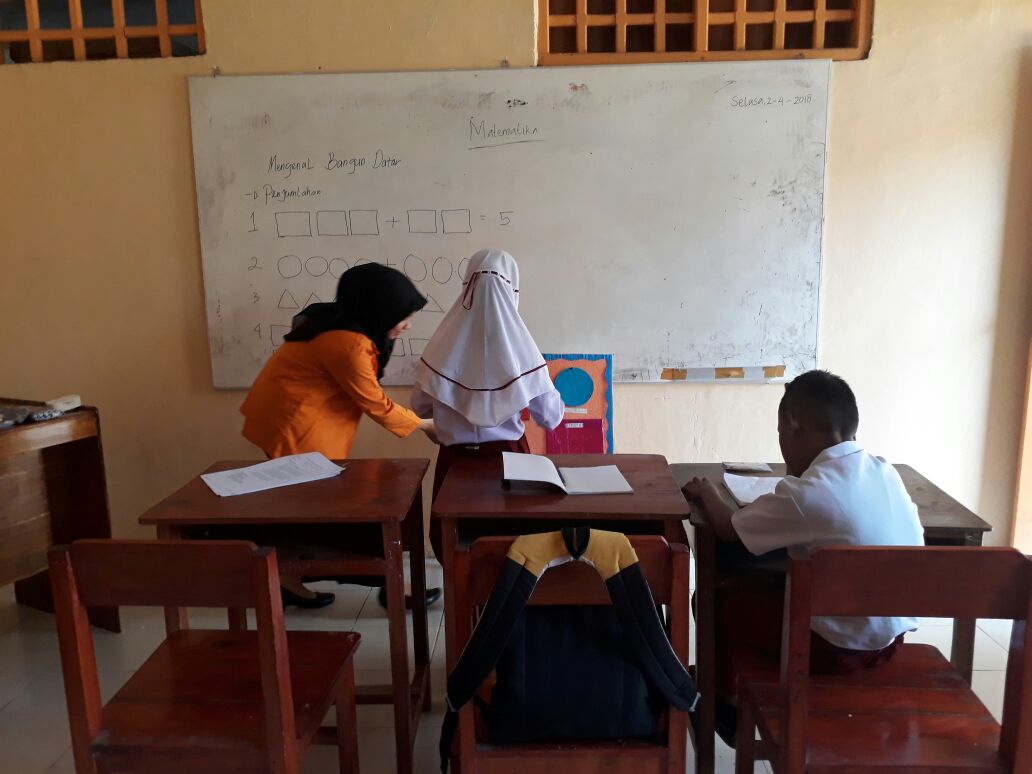 Peneliti mengarahkan siswa untuk kedepan menunjukkan macam –macam geometriPeneliti Menguji Kepada Siswa Media Bangun Datar Dengan Cara Mengelompokkan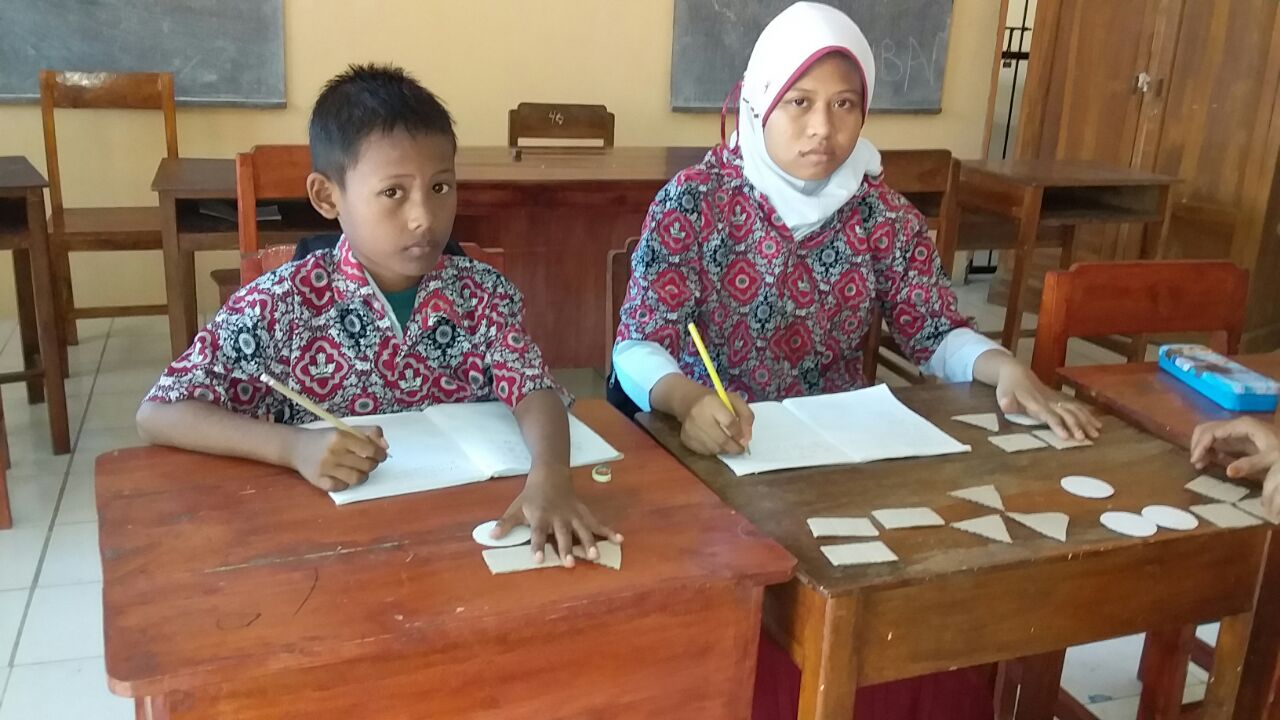 Peneliti Mengarahkan Kepada Siswa (Perorangan) Untuk Mengelompokkan Media Bangun Datar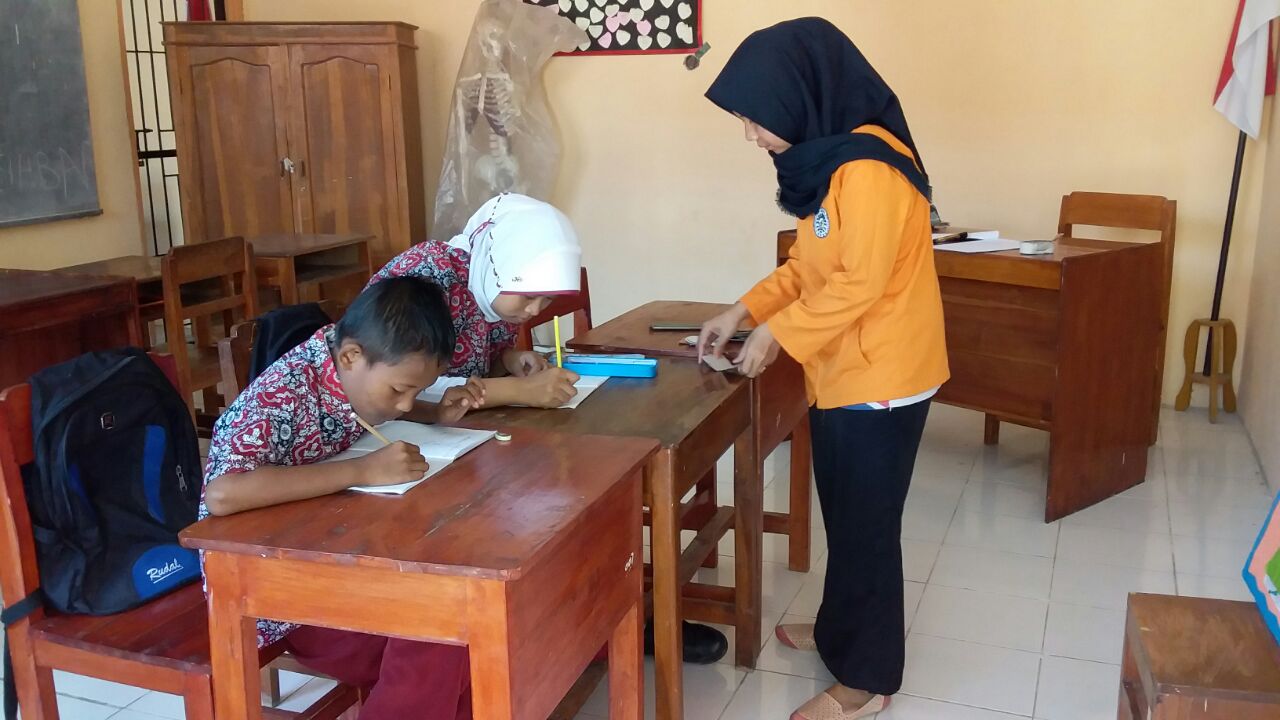 Peliti Mengarahkan Kepada Siswa Untuk Menyelesaikan Tugas Yang Telah Diberikan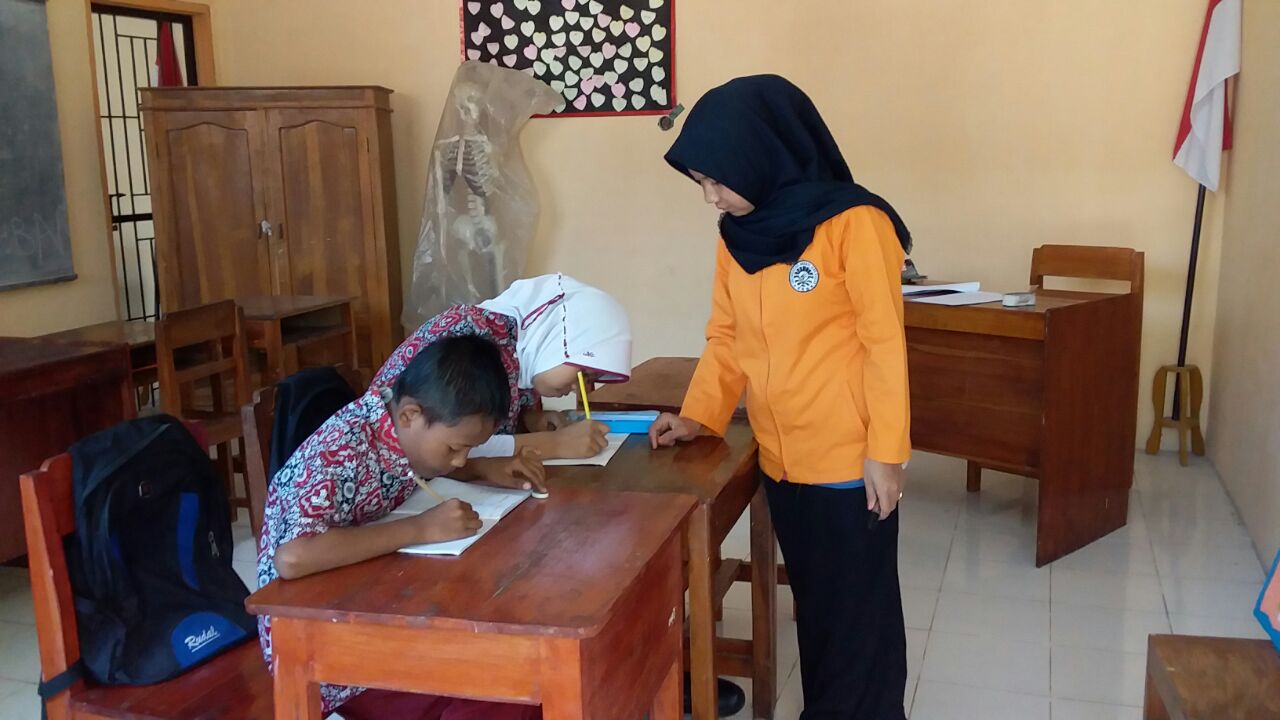 RIWAYAT HIDUPNurul Azmi Azis, Lahir di Makassar, Sulawesi Selatan, pada tanggal 30 Maret 1995, Beragama Islam. Nurul Azmi Azis Merupakan anak ke 5 dari 7 Bersaudara, buah hati dari Pasangan Ayahanda Abd Azis Badde dan Ibunda Hj. Sitti Salma, S.Pd, Pendidikan yang pernah ditempuh yakni SD Negeri Kutulu pada Tahun 2007. Pada Tahun yang sama penulis  melanjutkan Pendidikannya  di Pesantren Modern Tarbiyah Takalar RIWAYAT  HIDUPNurul Azmi Azis, Lahir di Sungguminasa, Sulawesi Selatan, pada tanggal 30 Maret 1995, Beragama Islam. Nurul Azmi Azis Merupakan anak ke 5 dari 7 Bersaudara, buah hati dari Pasangan Ayahanda Abd Azis Badde dan Ibunda Hj. Sitti Salma, S.Pd, Pendidikan yang pernah ditempuh yakni SD Negeri Kutulu pada Tahun 2007. Pada Tahun yang sama penulis  melanjutkan Pendidikannya  di Pesantren Modern Tarbiyah Takalar dan tamat pada tahun 2010. Pendidikan Sekolah Menengah Atas di Tempuh di Pesantren Moderen Tarbiyah Takalar sejak 2010 sampai 2013. Kemudian pada Tahun 2013 penulis melanjutkan Pendidikannya di Perguruan Tinggi Negeri yakni Universitas Negeri Makassar Fakultas Ilmu Pendidikan dengan mengambil jurusan Pendidikan Luar Biasa Program Studi Strata 1.     R	SisiTitik sudut     P	     Q	M       Titik sudut                                           SisiK                         LD	C     	titik sudut                                        Sisi A	        BStandar kompetensiKompetensi dasar 4.   Mengenal unsur-unsur bangun datar sederhana.4.1 Mengelompokkan bangun datar.4.2 Mengenal sisi-sisi bangun datar.4.3 Mengenal sudut-sudut bangun datar.Peubah penelitianAspek yang di nilaiIndikatorJenis tesNo. itemJumlah itemGeometri bangun datar Pemahaman mengenai unsur-unsur bangun datar sederhana Mengelompokkan bangun datar.segitiga persegi empatpersegi panjang lingkaran      Mengurutkan ragam segitiga persegi empatpersegi panjang lingkaranTes perbuatan1,2,3,4,5,6,7,88Mengenal sisi bangun datar.Sisi pada ragam segitigaSisi pada ragam segi empat Sisi pada ragam persegi panjangSisi pada ragam lingkaran9,10,11, 124Mengenal sudut-sudut bangun datarTitik sudut pada segitigaTitik sudut pada persegi panjang Titik sudut pada lingkaran13,14,  153JumlahJumlahJumlahJumlahJumlah15NoNoAspek yang dinilaiKriteriaKriteriaNoNoAspek yang dinilaiMampu (1)Tidak mampu (0)Mengelompokkan bangun datarMengelompokkan bangun datarMengelompokkan bangun datarMengelompokkan bangun datarMengelompokkan bangun datar1.2.3. Amatilah gambar dibawah ini !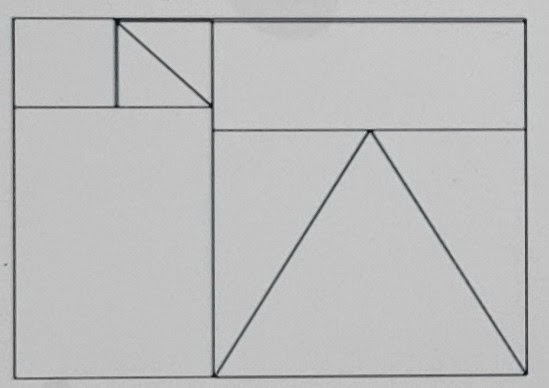 Berapa jumlah bangun datar pada gambar di atas dan kelompokkan menurut bentuknya..Lihatlah gambar berikut dan pilihlah gambar yang merupakan bangun datar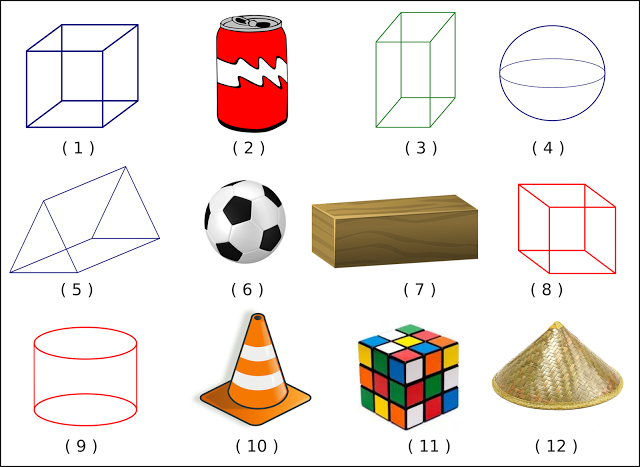 Nama bangun datar dibawah ini adalah…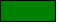 Amatilah gambar dibawah ini !Berapa jumlah bangun datar pada gambar di atas dan kelompokkan menurut bentuknya..Lihatlah gambar berikut dan pilihlah gambar yang merupakan bangun datarNama bangun datar dibawah ini adalah…Mengenal sisi-sisi bangun datarMengenal sisi-sisi bangun datarMengenal sisi-sisi bangun datarMengenal sisi-sisi bangun datarMengenal sisi-sisi bangun datar4.5.6.7.89.10.Jumlah sisi yang dimiliki oleh bangun segitiga di atas adalah…Bangun datar yang hanya memiliki 1 sisi adalah..A                                 BD                	CPerhatikan gambar persegi ABCD diatas !Sisi AB sama panjang dengan sisi..Bangun datar yang mempunyai 4 sisi disebut…Bangun datar yang sisi-sisinya sama panjang adalah…Sisi bangun ditunjukkan oleh nomor…	       3                                                 4	5Berapakah jumlah sisi bangun layang-layang…Jumlah sisi yang dimiliki oleh bangun segitiga di atas adalah…Bangun datar yang hanya memiliki 1 sisi adalah..A                                 BD                	CPerhatikan gambar persegi ABCD diatas !Sisi AB sama panjang dengan sisi..Bangun datar yang mempunyai 4 sisi disebut…Bangun datar yang sisi-sisinya sama panjang adalah…Sisi bangun ditunjukkan oleh nomor…	       3                                                 4	5Berapakah jumlah sisi bangun layang-layang…Mengenal sudut-sudut bangun datarMengenal sudut-sudut bangun datarMengenal sudut-sudut bangun datarMengenal sudut-sudut bangun datarMengenal sudut-sudut bangun datar11.12.13.14.15.Bangun datar yang memiliki 3 titik sudut adalah…Bangun datar yang sama sekali tidak memiliki sudut adalah…Sudut pada gambar diatas adalah..Jumlah titik sudut bangun datar di bawah ini adalah…Tuliskan 3 benda dalam ruang kelas yang memiliki 3 titik sudutBangun datar yang memiliki 3 titik sudut adalah…Bangun datar yang sama sekali tidak memiliki sudut adalah…Sudut pada gambar diatas adalah..Jumlah titik sudut bangun datar di bawah ini adalah…Tuliskan 3 benda dalam ruang kelas yang memiliki 3 titik sudutNoNoAspek yang dinilaiKriteriaKriteriaNoNoAspek yang dinilaiSesuaiTidak sesuaiMengelompokkan bangun datarMengelompokkan bangun datarMengelompokkan bangun datarMengelompokkan bangun datarMengelompokkan bangun datar1.2.3. Amatilah gambar dibawah ini !Berapa jumlah bangun datar pada gambar di atas dan kelompokkan menurut bentuknya..Lihatlah gambar berikut dan pilihlah gambar yang merupakan bangun datarNama bangun datar dibawah ini adalah…Amatilah gambar dibawah ini !Berapa jumlah bangun datar pada gambar di atas dan kelompokkan menurut bentuknya..Lihatlah gambar berikut dan pilihlah gambar yang merupakan bangun datarNama bangun datar dibawah ini adalah…Mengenal sisi-sisi bangun datarMengenal sisi-sisi bangun datarMengenal sisi-sisi bangun datarMengenal sisi-sisi bangun datarMengenal sisi-sisi bangun datar4.5.6.7.89.10.Jumlah sisi yang dimiliki oleh bangun segitiga di atas adalah…Bangun datar yang hanya memiliki 1 sisi adalah..A                                 BD                	CPerhatikan gambar persegi ABCD diatas !Sisi AB sama panjang dengan sisi..Bangun datar yang mempunyai 4 sisi disebut…Bangun datar yang sisi-sisinya sama panjang adalah…Sisi bangun ditunjukkan oleh nomor…	       3                                                 4	5Berapakah jumlah sisi bangun persegi panjang…Jumlah sisi yang dimiliki oleh bangun segitiga di atas adalah…Bangun datar yang hanya memiliki 1 sisi adalah..A                                 BD                	CPerhatikan gambar persegi ABCD diatas !Sisi AB sama panjang dengan sisi..Bangun datar yang mempunyai 4 sisi disebut…Bangun datar yang sisi-sisinya sama panjang adalah…Sisi bangun ditunjukkan oleh nomor…	       3                                                 4	5Berapakah jumlah sisi bangun persegi panjang…Mengenal sudut-sudut bangun datarMengenal sudut-sudut bangun datarMengenal sudut-sudut bangun datarMengenal sudut-sudut bangun datarMengenal sudut-sudut bangun datar11.12.13.14.15.Bangun datar yang memiliki 3 titik sudut adalah…Bangun datar yang sama sekali tidak memiliki sudut adalah…Sudut pada gambar diatas adalah..Jumlah titik sudut bangun datar di bawah ini adalah…Tuliskan 3 benda dalam ruang kelas yang memiliki 3 titik sudutBangun datar yang memiliki 3 titik sudut adalah…Bangun datar yang sama sekali tidak memiliki sudut adalah…Sudut pada gambar diatas adalah..Jumlah titik sudut bangun datar di bawah ini adalah…Tuliskan 3 benda dalam ruang kelas yang memiliki 3 titik sudutK 1: Menghayati   dan mengamalkan ajaran agama yang dianutnya sesuai dengan kemampuan anak berkebutuhan khusus.K 2: Menghayati  dan   mengamalkan  perilaku  jujur,  disiplin,  tanggung jawab, peduli (gotong royong, kerjasama, toleran, damai), santun, responsif dan pro-aktif, dan menunjukkan sikap sebagai bagian dari solusi atas berbagai permasalahan dalam berinteraksi secara efektif dengan lingkungan sosial dan alam serta dalam menempatkan diri sesuai dengan kemampuan anak berkebutuhan khusus.K 3: Memahami,   menerapkan,   dan   menganalisis   pengetahuan faktual, konseptual, dan prosedural sesuai dengan kemampuan anak berkebutuhan khusus berdasarkan rasa ingintahunya tentang ilmu pengetahuan,teknologi, seni, budaya, dan humaniora dengan wawasan kemanusiaan, kebangsaan, kenegaraan, dan peradaban terkait penyebab fenomena dan kejadian, serta menerapkan pengetahuan prosedural pada bidang kajian yang spesifik sesuai dengan bakat dan minatnya untuk memecahkan masalah.K4: Mengolah, menalar, dan menyaji dalam ranah konkret dan abstrak sesuai dengan kemampuan anak berkebutuhan khusus terkait dengan pengembangan dari yang dipelajarinya di sekolah secara mandiri, dan mampu menggunakan metoda sesuai kaidah keilmuan.1.2.3. Amatilah gambar dibawah ini !Berapa jumlah bangun datar pada gambar di atas dan kelompokkan menurut bentuknya..Lihatlah gambar berikut dan pilihlah gambar yang merupakan bangun datarNama bangun datar dibawah ini adalah…4.5.6.7.89.10.Jumlah sisi yang dimiliki oleh bangun segitiga di atas adalah…Bangun datar yang hanya memiliki 1 sisi adalah..A                                 BD                	CPerhatikan gambar persegi ABCD diatas !Sisi AB sama panjang dengan sisi..Bangun datar yang mempunyai 4 sisi disebut…Bangun datar yang sisi-sisinya sama panjang adalah…Sisi bangun ditunjukkan oleh nomor…	       3                                                 4	5Berapakah jumlah sisi bangun layang-layang…11.12.13.14.15.Bangun datar yang memiliki 3 titik sudut adalah…Bangun datar yang sama sekali tidak memiliki sudut adalah…Sudut pada gambar diatas adalah..Jumlah titik sudut bangun datar di bawah ini adalah…Tuliskan 3 benda dalam ruang kelas yang memiliki 3 titik sudutNoKegiatanWaktuMetodeKeterlaksanaanKeterlaksanaanNoKegiatanWaktuMetodeYaTidak1Kegiatan AwalFase 11.    Guru memotivasi siswa dengan menunjukan sebuah gambar banguna rumah . Guru bertanya siapa yang membangun rumah?(jawaban siswa beranekaragam) guru bertanya, bagian-bagian rumah berbentuk apa saja ? yang berani maju menunjukan pada temannya ibu kasih permen?2.    5 menit2Kegiatan IntiFase 21.    Guru menginformasikan tahapan kegiatan pembelajaran yang akan dilaksanakan2.    Guru menunjukan media gambar macam-macam benda yang berhubungan dengan jenis pekerjaanpekerjaan dari gabungan  bangun datarFase 33.    Siswa diminta membentuk kelompok setiap kelompok terdiri 4 siswa.4.    Guru memberikan beberapa media lidi kepada setiap kelompok siswa dan copyan  langkah kerja serta lembar pengamatanFase 45.    Setiap kelompok mendiskusikan jenis-jenis pekerjaan dan unsur serta sifat-sifat bangun datarFase 56.    Perwakilan kelompok mempresentasikan hasil diskusi kedepan, kelompok lain menghargai dengan mendengarkan dan memberi tanggapan. Untuk melatih tanggu jawab siswa.25 menit3Kegiatan AkhirFase 61.    Guru memberikan penghargaan pada siswa dan kelompok yang kinerjanya baik2.    Siswa menyimpulkan materi dengan 5 menitNoNoAspek yang dinilaiKriteriaKriteriaNoNoAspek yang dinilaiMampu (1)Tidak mampu (0)Mengelompokkan bangun datar (segitiga,segi empat dan lingkaran)Mengelompokkan bangun datar (segitiga,segi empat dan lingkaran)Mengelompokkan bangun datar (segitiga,segi empat dan lingkaran)Mengelompokkan bangun datar (segitiga,segi empat dan lingkaran)Mengelompokkan bangun datar (segitiga,segi empat dan lingkaran)1.2.3.4. 5.6.7.8.Hitunglah banyak masing-masing bentuk bangun datar pada gambar dibawah ini !Ada berapa segitiga, persegi, dan persegi panjang yang terbentuk?Berilah nomor urut mulai dari bangun yang terkecil ! kemudian berilah warna untuk tiap bangun yang terkecil dan terbesar !Perhatikan benda-benda disekitarmu, kemudian tuliskan 3 benda berbentuk persegi…Amati gambar brikut.Apa nama bangun yang terbentuk pada gambar di atas.?Pada gambar no.4 bangun datar apa sajakah yang menyusun rangkaian bangun di atas ?Jiplaklah garis putus-putus berikut pada kertas tipis, kemudian guntinglah sehingga terbentuk bangun persegi.Jika titik-titik di atas dihubungkn dengan garis, maka akan berbentuk bangun datar…Berbentuk bangun datar apakah papan tulis yang ada dalam ruang kelas ?Hitunglah banyak masing-masing bentuk bangun datar pada gambar dibawah ini !Ada berapa segitiga, persegi, dan persegi panjang yang terbentuk?Berilah nomor urut mulai dari bangun yang terkecil ! kemudian berilah warna untuk tiap bangun yang terkecil dan terbesar !Perhatikan benda-benda disekitarmu, kemudian tuliskan 3 benda berbentuk persegi…Amati gambar brikut.Apa nama bangun yang terbentuk pada gambar di atas.?Pada gambar no.4 bangun datar apa sajakah yang menyusun rangkaian bangun di atas ?Jiplaklah garis putus-putus berikut pada kertas tipis, kemudian guntinglah sehingga terbentuk bangun persegi.Jika titik-titik di atas dihubungkn dengan garis, maka akan berbentuk bangun datar…Berbentuk bangun datar apakah papan tulis yang ada dalam ruang kelas ?Mengenal sisi-sisi bangun datar segitiga dan segi empatMengenal sisi-sisi bangun datar segitiga dan segi empatMengenal sisi-sisi bangun datar segitiga dan segi empatMengenal sisi-sisi bangun datar segitiga dan segi empatMengenal sisi-sisi bangun datar segitiga dan segi empat9. 10.11.12.	  XTanda X pada gambar segitiga di atas menunjukkan…Berapa jumlah sisi pada lingkaran..Berapa banyak sisi pada permukaan buku tulismu…. Di meja ada 2 piring yang berbentuk persegi, hitunglah sisi keseluruhan piring tersebut..	  XTanda X pada gambar segitiga di atas menunjukkan…Berapa jumlah sisi pada lingkaran..Berapa banyak sisi pada permukaan buku tulismu…. Di meja ada 2 piring yang berbentuk persegi, hitunglah sisi keseluruhan piring tersebut..Mengenal sudut-sudut bangun datar segitiga dan persegi panjangMengenal sudut-sudut bangun datar segitiga dan persegi panjangMengenal sudut-sudut bangun datar segitiga dan persegi panjangMengenal sudut-sudut bangun datar segitiga dan persegi panjangMengenal sudut-sudut bangun datar segitiga dan persegi panjang13.14..15.Ada berapa jumlah sudut pada lingkaran…Banyak titik sudut pada bangun persegi panjang di atas adalah….Tuliskan 3 benda dalam ruang kelas yang memiliki 4 titik sudut….Ada berapa jumlah sudut pada lingkaran…Banyak titik sudut pada bangun persegi panjang di atas adalah….Tuliskan 3 benda dalam ruang kelas yang memiliki 4 titik sudut….NoNoAspek yang dinilaiSkor Skor NoNoAspek yang dinilai10Mengelompokkan bangun datar (segitiga,segi empat dan lingkaran)Mengelompokkan bangun datar (segitiga,segi empat dan lingkaran)Mengelompokkan bangun datar (segitiga,segi empat dan lingkaran)Mengelompokkan bangun datar (segitiga,segi empat dan lingkaran)Mengelompokkan bangun datar (segitiga,segi empat dan lingkaran)1.2.3.4. 5.6.7.8.Hitunglah banyak masing-masing bentuk bangun datar pada gambar dibawah ini !Ada berapa segitiga, persegi, dan persegi panjang yang terbentuk?Berilah nomor urut mulai dari bangun yang terkecil ! kemudian berilah warna untuk tiap bangun yang terkecil dan terbesar !Perhatikan benda-benda disekitarmu, kemudian tuliskan 3 benda berbentuk persegi…Amati gambar brikut.Apa nama bangun yang terbentuk pada gambar di atas.?Pada gambar no.4 bangun datar apa sajakah yang menyusun rangkaian bangun di atas ?Jiplaklah garis putus-putus berikut pada kertas tipis, kemudian guntinglah sehingga terbentuk bangun persegi.Jika titik-titik di atas dihubungkn dengan garis, maka akan berbentuk bangun datar…Berbentuk bangun datar apakah papan tulis yang ada dalam ruang kelas ?Hitunglah banyak masing-masing bentuk bangun datar pada gambar dibawah ini !Ada berapa segitiga, persegi, dan persegi panjang yang terbentuk?Berilah nomor urut mulai dari bangun yang terkecil ! kemudian berilah warna untuk tiap bangun yang terkecil dan terbesar !Perhatikan benda-benda disekitarmu, kemudian tuliskan 3 benda berbentuk persegi…Amati gambar brikut.Apa nama bangun yang terbentuk pada gambar di atas.?Pada gambar no.4 bangun datar apa sajakah yang menyusun rangkaian bangun di atas ?Jiplaklah garis putus-putus berikut pada kertas tipis, kemudian guntinglah sehingga terbentuk bangun persegi.Jika titik-titik di atas dihubungkn dengan garis, maka akan berbentuk bangun datar…Berbentuk bangun datar apakah papan tulis yang ada dalam ruang kelas ?√√Mengenal sisi-sisi bangun datar segitiga dan segi empatMengenal sisi-sisi bangun datar segitiga dan segi empatMengenal sisi-sisi bangun datar segitiga dan segi empatMengenal sisi-sisi bangun datar segitiga dan segi empatMengenal sisi-sisi bangun datar segitiga dan segi empat9. 10.11.12.	  XTanda X pada gambar segitiga di atas menunjukkan…Berapa jumlah sisi pada lingkaran..Berapa banyak sisi pada permukaan buku tulismu…. Di meja ada 2 piring yang berbentuk persegi, hitunglah sisi keseluruhan piring tersebut..	  XTanda X pada gambar segitiga di atas menunjukkan…Berapa jumlah sisi pada lingkaran..Berapa banyak sisi pada permukaan buku tulismu…. Di meja ada 2 piring yang berbentuk persegi, hitunglah sisi keseluruhan piring tersebut..√Mengenal sudut-sudut bangun datar segitiga dan persegi panjangMengenal sudut-sudut bangun datar segitiga dan persegi panjangMengenal sudut-sudut bangun datar segitiga dan persegi panjangMengenal sudut-sudut bangun datar segitiga dan persegi panjangMengenal sudut-sudut bangun datar segitiga dan persegi panjang13.14..15.Ada berapa jumlah sudut pada lingkaran…Banyak titik sudut pada bangun persegi panjang di atas adalah….Tuliskan 3 benda dalam ruang kelas yang memiliki 4 titik sudut….Ada berapa jumlah sudut pada lingkaran…Banyak titik sudut pada bangun persegi panjang di atas adalah….Tuliskan 3 benda dalam ruang kelas yang memiliki 4 titik sudut….NoNoAspek yang dinilaiSkor Skor NoNoAspek yang dinilai10Mengelompokkan bangun datar (segitiga,segi empat dan lingkaran)Mengelompokkan bangun datar (segitiga,segi empat dan lingkaran)Mengelompokkan bangun datar (segitiga,segi empat dan lingkaran)Mengelompokkan bangun datar (segitiga,segi empat dan lingkaran)Mengelompokkan bangun datar (segitiga,segi empat dan lingkaran)1.2.3.4. 5.6.7.8.Hitunglah banyak masing-masing bentuk bangun datar pada gambar dibawah ini !Ada berapa segitiga, persegi, dan persegi panjang yang terbentuk?Berilah nomor urut mulai dari bangun yang terkecil ! kemudian berilah warna untuk tiap bangun yang terkecil dan terbesar !Perhatikan benda-benda disekitarmu, kemudian tuliskan 3 benda berbentuk persegi…Amati gambar brikut.Apa nama bangun yang terbentuk pada gambar di atas.?Pada gambar no.4 bangun datar apa sajakah yang menyusun rangkaian bangun di atas ?Jiplaklah garis putus-putus berikut pada kertas tipis, kemudian guntinglah sehingga terbentuk bangun persegi.Jika titik-titik di atas dihubungkn dengan garis, maka akan berbentuk bangun datar…Berbentuk bangun datar apakah papan tulis yang ada dalam ruang kelas ?Hitunglah banyak masing-masing bentuk bangun datar pada gambar dibawah ini !Ada berapa segitiga, persegi, dan persegi panjang yang terbentuk?Berilah nomor urut mulai dari bangun yang terkecil ! kemudian berilah warna untuk tiap bangun yang terkecil dan terbesar !Perhatikan benda-benda disekitarmu, kemudian tuliskan 3 benda berbentuk persegi…Amati gambar brikut.Apa nama bangun yang terbentuk pada gambar di atas.?Pada gambar no.4 bangun datar apa sajakah yang menyusun rangkaian bangun di atas ?Jiplaklah garis putus-putus berikut pada kertas tipis, kemudian guntinglah sehingga terbentuk bangun persegi.Jika titik-titik di atas dihubungkn dengan garis, maka akan berbentuk bangun datar…Berbentuk bangun datar apakah papan tulis yang ada dalam ruang kelas ?√√√√√√Mengenal sisi-sisi bangun datar segitiga dan segi empatMengenal sisi-sisi bangun datar segitiga dan segi empatMengenal sisi-sisi bangun datar segitiga dan segi empatMengenal sisi-sisi bangun datar segitiga dan segi empatMengenal sisi-sisi bangun datar segitiga dan segi empat9. 10.11.12.	  XTanda X pada gambar segitiga di atas menunjukkan…Berapa jumlah sisi pada lingkaran..Berapa banyak sisi pada permukaan buku tulismu…. Di meja ada 2 piring yang berbentuk persegi, hitunglah sisi keseluruhan piring tersebut..	  XTanda X pada gambar segitiga di atas menunjukkan…Berapa jumlah sisi pada lingkaran..Berapa banyak sisi pada permukaan buku tulismu…. Di meja ada 2 piring yang berbentuk persegi, hitunglah sisi keseluruhan piring tersebut..√Mengenal sudut-sudut bangun datar segitiga dan persegi panjangMengenal sudut-sudut bangun datar segitiga dan persegi panjangMengenal sudut-sudut bangun datar segitiga dan persegi panjangMengenal sudut-sudut bangun datar segitiga dan persegi panjangMengenal sudut-sudut bangun datar segitiga dan persegi panjang13.14..15.Ada berapa jumlah sudut pada lingkaran…Banyak titik sudut pada bangun persegi panjang di atas adalah….Tuliskan 3 benda dalam ruang kelas yang memiliki 4 titik sudut….Ada berapa jumlah sudut pada lingkaran…Banyak titik sudut pada bangun persegi panjang di atas adalah….Tuliskan 3 benda dalam ruang kelas yang memiliki 4 titik sudut….NoNoAspek yang dinilaiSkor Skor NoNoAspek yang dinilai10Mengelompokkan bangun datar (segitiga,segi empat dan lingkaran)Mengelompokkan bangun datar (segitiga,segi empat dan lingkaran)Mengelompokkan bangun datar (segitiga,segi empat dan lingkaran)Mengelompokkan bangun datar (segitiga,segi empat dan lingkaran)Mengelompokkan bangun datar (segitiga,segi empat dan lingkaran)1.2.3.4. 5.6.7.8.Hitunglah banyak masing-masing bentuk bangun datar pada gambar dibawah ini !Ada berapa segitiga, persegi, dan persegi panjang yang terbentuk?Berilah nomor urut mulai dari bangun yang terkecil ! kemudian berilah warna untuk tiap bangun yang terkecil dan terbesar !Perhatikan benda-benda disekitarmu, kemudian tuliskan 3 benda berbentuk persegi…Amati gambar brikut.Apa nama bangun yang terbentuk pada gambar di atas.?Pada gambar no.4 bangun datar apa sajakah yang menyusun rangkaian bangun di atas ?Jiplaklah garis putus-putus berikut pada kertas tipis, kemudian guntinglah sehingga terbentuk bangun persegi.Jika titik-titik di atas dihubungkn dengan garis, maka akan berbentuk bangun datar…Berbentuk bangun datar apakah papan tulis yang ada dalam ruang kelas ?Hitunglah banyak masing-masing bentuk bangun datar pada gambar dibawah ini !Ada berapa segitiga, persegi, dan persegi panjang yang terbentuk?Berilah nomor urut mulai dari bangun yang terkecil ! kemudian berilah warna untuk tiap bangun yang terkecil dan terbesar !Perhatikan benda-benda disekitarmu, kemudian tuliskan 3 benda berbentuk persegi…Amati gambar brikut.Apa nama bangun yang terbentuk pada gambar di atas.?Pada gambar no.4 bangun datar apa sajakah yang menyusun rangkaian bangun di atas ?Jiplaklah garis putus-putus berikut pada kertas tipis, kemudian guntinglah sehingga terbentuk bangun persegi.Jika titik-titik di atas dihubungkn dengan garis, maka akan berbentuk bangun datar…Berbentuk bangun datar apakah papan tulis yang ada dalam ruang kelas ?√√√√√√√Mengenal sisi-sisi bangun datar segitiga dan segi empatMengenal sisi-sisi bangun datar segitiga dan segi empatMengenal sisi-sisi bangun datar segitiga dan segi empatMengenal sisi-sisi bangun datar segitiga dan segi empatMengenal sisi-sisi bangun datar segitiga dan segi empat9. 10.11.12.	  XTanda X pada gambar segitiga di atas menunjukkan…Berapa jumlah sisi pada lingkaran..Berapa banyak sisi pada permukaan buku tulismu…. Di meja ada 2 piring yang berbentuk persegi, hitunglah sisi keseluruhan piring tersebut..	  XTanda X pada gambar segitiga di atas menunjukkan…Berapa jumlah sisi pada lingkaran..Berapa banyak sisi pada permukaan buku tulismu…. Di meja ada 2 piring yang berbentuk persegi, hitunglah sisi keseluruhan piring tersebut..√√Mengenal sudut-sudut bangun datar segitiga dan persegi panjangMengenal sudut-sudut bangun datar segitiga dan persegi panjangMengenal sudut-sudut bangun datar segitiga dan persegi panjangMengenal sudut-sudut bangun datar segitiga dan persegi panjangMengenal sudut-sudut bangun datar segitiga dan persegi panjang13.14..15.Ada berapa jumlah sudut pada lingkaran…Banyak titik sudut pada bangun persegi panjang di atas adalah….Tuliskan 3 benda dalam ruang kelas yang memiliki 4 titik sudut….Ada berapa jumlah sudut pada lingkaran…Banyak titik sudut pada bangun persegi panjang di atas adalah….Tuliskan 3 benda dalam ruang kelas yang memiliki 4 titik sudut….NoNoAspek yang dinilaiSkor Skor NoNoAspek yang dinilai10Mengelompokkan bangun datar (segitiga,segi empat dan lingkaran)Mengelompokkan bangun datar (segitiga,segi empat dan lingkaran)Mengelompokkan bangun datar (segitiga,segi empat dan lingkaran)Mengelompokkan bangun datar (segitiga,segi empat dan lingkaran)Mengelompokkan bangun datar (segitiga,segi empat dan lingkaran)1.2.3.4. 5.6.7.8.Hitunglah banyak masing-masing bentuk bangun datar pada gambar dibawah ini !Ada berapa segitiga, persegi, dan persegi panjang yang terbentuk?Berilah nomor urut mulai dari bangun yang terkecil ! kemudian berilah warna untuk tiap bangun yang terkecil dan terbesar !Perhatikan benda-benda disekitarmu, kemudian tuliskan 3 benda berbentuk persegi…Amati gambar brikut.Apa nama bangun yang terbentuk pada gambar di atas.?Pada gambar no.4 bangun datar apa sajakah yang menyusun rangkaian bangun di atas ?Jiplaklah garis putus-putus berikut pada kertas tipis, kemudian guntinglah sehingga terbentuk bangun persegi.Jika titik-titik di atas dihubungkn dengan garis, maka akan berbentuk bangun datar…Berbentuk bangun datar apakah papan tulis yang ada dalam ruang kelas ?Hitunglah banyak masing-masing bentuk bangun datar pada gambar dibawah ini !Ada berapa segitiga, persegi, dan persegi panjang yang terbentuk?Berilah nomor urut mulai dari bangun yang terkecil ! kemudian berilah warna untuk tiap bangun yang terkecil dan terbesar !Perhatikan benda-benda disekitarmu, kemudian tuliskan 3 benda berbentuk persegi…Amati gambar brikut.Apa nama bangun yang terbentuk pada gambar di atas.?Pada gambar no.4 bangun datar apa sajakah yang menyusun rangkaian bangun di atas ?Jiplaklah garis putus-putus berikut pada kertas tipis, kemudian guntinglah sehingga terbentuk bangun persegi.Jika titik-titik di atas dihubungkn dengan garis, maka akan berbentuk bangun datar…Berbentuk bangun datar apakah papan tulis yang ada dalam ruang kelas ?√√√√√√√Mengenal sisi-sisi bangun datar segitiga dan segi empatMengenal sisi-sisi bangun datar segitiga dan segi empatMengenal sisi-sisi bangun datar segitiga dan segi empatMengenal sisi-sisi bangun datar segitiga dan segi empatMengenal sisi-sisi bangun datar segitiga dan segi empat9. 10.11.12.	  XTanda X pada gambar segitiga di atas menunjukkan…Berapa jumlah sisi pada lingkaran..Berapa banyak sisi pada permukaan buku tulismu…. Di meja ada 2 piring yang berbentuk persegi, hitunglah sisi keseluruhan piring tersebut..	  XTanda X pada gambar segitiga di atas menunjukkan…Berapa jumlah sisi pada lingkaran..Berapa banyak sisi pada permukaan buku tulismu…. Di meja ada 2 piring yang berbentuk persegi, hitunglah sisi keseluruhan piring tersebut..√√√√Mengenal sudut-sudut bangun datar segitiga dan persegi panjangMengenal sudut-sudut bangun datar segitiga dan persegi panjangMengenal sudut-sudut bangun datar segitiga dan persegi panjangMengenal sudut-sudut bangun datar segitiga dan persegi panjangMengenal sudut-sudut bangun datar segitiga dan persegi panjang13.14..15.Ada berapa jumlah sudut pada lingkaran…Banyak titik sudut pada bangun persegi panjang di atas adalah….Tuliskan 3 benda dalam ruang kelas yang memiliki 4 titik sudut….Ada berapa jumlah sudut pada lingkaran…Banyak titik sudut pada bangun persegi panjang di atas adalah….Tuliskan 3 benda dalam ruang kelas yang memiliki 4 titik sudut….√NoSubjekPerlakuanSkorNilaiKategori1.NHSebelum320Sangat kurang1.NHSesudah960Cukup baik2.NDSebelum640Sangat kurang2.NDSesudah1280BaikPeubah penelitianAspek yang di nilaiIndikatorJenis tesNo. itemJumlah itemGeometri bangun datar Pemahaman mengenai unsur-unsur bangun datar sederhana Mengelompokkan bangun datar.Segitiga Persegi empat persegi panjanglingkaran     Mengurutkan ragam bangun datar  a.segitiga b.persegi empat     c.persegi panjang d. lingkaranTes perbuatan1,2,3,4,5,6,7,88Mengenal sisi bangun datar.Sisi pada ragam segitigaSisi pada ragam segi empat Sisi pada ragam persegi panjangSisi pada ragam lingkaran9,10,11, 124Mengenal sudut-sudut bangun datarTitik sudut pada segitigaTitik sudut pada persegi panjang Titik sudut pada lingkaran13,14,  153JumlahJumlahJumlahJumlahJumlah15NoNoAspek yang dinilaiKriteriaKriteriaNoNoAspek yang dinilaiMampu (1)Tidak mampu (0)Mengelompokkan bangun datar (segitiga,segi empat dan lingkaran)Mengelompokkan bangun datar (segitiga,segi empat dan lingkaran)Mengelompokkan bangun datar (segitiga,segi empat dan lingkaran)Mengelompokkan bangun datar (segitiga,segi empat dan lingkaran)Mengelompokkan bangun datar (segitiga,segi empat dan lingkaran)1.2.3.4. 5.6.7.8.Hitunglah banyak masing-masing bentuk bangun datar pada gambar dibawah ini !Ada berapa segitiga, persegi, dan persegi panjang yang terbentuk?Berilah nomor urut mulai dari bangun yang terkecil ! kemudian berilah warna untuk tiap bangun yang terkecil dan terbesar !Perhatikan benda-benda disekitarmu, kemudian tuliskan 3 benda berbentuk persegi…Amati gambar brikut.Apa nama bangun yang terbentuk pada gambar di atas.?Pada gambar no.4 bangun datar apa sajakah yang menyusun rangkaian bangun di atas ?Jiplaklah garis putus-putus berikut pada kertas tipis, kemudian guntinglah sehingga terbentuk bangun persegi.Jika titik-titik di atas dihubungkn dengan garis, maka akan berbentuk bangun datar…Berbentuk bangun datar apakah papan tulis yang ada dalam ruang kelas ?Hitunglah banyak masing-masing bentuk bangun datar pada gambar dibawah ini !Ada berapa segitiga, persegi, dan persegi panjang yang terbentuk?Berilah nomor urut mulai dari bangun yang terkecil ! kemudian berilah warna untuk tiap bangun yang terkecil dan terbesar !Perhatikan benda-benda disekitarmu, kemudian tuliskan 3 benda berbentuk persegi…Amati gambar brikut.Apa nama bangun yang terbentuk pada gambar di atas.?Pada gambar no.4 bangun datar apa sajakah yang menyusun rangkaian bangun di atas ?Jiplaklah garis putus-putus berikut pada kertas tipis, kemudian guntinglah sehingga terbentuk bangun persegi.Jika titik-titik di atas dihubungkn dengan garis, maka akan berbentuk bangun datar…Berbentuk bangun datar apakah papan tulis yang ada dalam ruang kelas ?Mengenal sisi-sisi bangun datar segitiga dan segi empatMengenal sisi-sisi bangun datar segitiga dan segi empatMengenal sisi-sisi bangun datar segitiga dan segi empatMengenal sisi-sisi bangun datar segitiga dan segi empatMengenal sisi-sisi bangun datar segitiga dan segi empat9. 10.11.12.	  XTanda X pada gambar segitiga di atas menunjukkan…Berapa jumlah sisi pada lingkaran..Berapa banyak sisi pada permukaan buku tulismu…. Di meja ada 2 piring yang berbentuk persegi, hitunglah sisi keseluruhan piring tersebut..	  XTanda X pada gambar segitiga di atas menunjukkan…Berapa jumlah sisi pada lingkaran..Berapa banyak sisi pada permukaan buku tulismu…. Di meja ada 2 piring yang berbentuk persegi, hitunglah sisi keseluruhan piring tersebut..Mengenal sudut-sudut bangun datar segitiga dan persegi panjangMengenal sudut-sudut bangun datar segitiga dan persegi panjangMengenal sudut-sudut bangun datar segitiga dan persegi panjangMengenal sudut-sudut bangun datar segitiga dan persegi panjangMengenal sudut-sudut bangun datar segitiga dan persegi panjang13.14..15.Ada berapa jumlah sudut pada lingkaran…Banyak titik sudut pada bangun persegi panjang di atas adalah….Tuliskan 3 benda dalam ruang kelas yang memiliki 4 titik sudut….Ada berapa jumlah sudut pada lingkaran…Banyak titik sudut pada bangun persegi panjang di atas adalah….Tuliskan 3 benda dalam ruang kelas yang memiliki 4 titik sudut….NoNoAspek yang dinilaiKriteriaKriteriaNoNoAspek yang dinilaiSesuaiTidak sesuaiMengelompokkan bangun datar (segitiga,segi empat dan lingkaran)Mengelompokkan bangun datar (segitiga,segi empat dan lingkaran)Mengelompokkan bangun datar (segitiga,segi empat dan lingkaran)Mengelompokkan bangun datar (segitiga,segi empat dan lingkaran)Mengelompokkan bangun datar (segitiga,segi empat dan lingkaran)1.2.3.4. 5.6.7.8.Hitunglah banyak masing-masing bentuk bangun datar pada gambar dibawah ini !Ada berapa segitiga, persegi, dan persegi panjang yang terbentuk?Berilah nomor urut mulai dari bangun yang terkecil ! kemudian berilah warna untuk tiap bangun yang terkecil dan terbesar !Perhatikan benda-benda disekitarmu, kemudian tuliskan 3 benda berbentuk persegi…Amati gambar brikut.Apa nama bangun yang terbentuk pada gambar di atas.?Pada gambar no.4 bangun datar apa sajakah yang menyusun rangkaian bangun di atas ?Jiplaklah garis putus-putus berikut pada kertas tipis, kemudian guntinglah sehingga terbentuk bangun persegi.Jika titik-titik di atas dihubungkn dengan garis, maka akan berbentuk bangun datar…Berbentuk bangun datar apakah papan tulis yang ada dalam ruang kelas ?Hitunglah banyak masing-masing bentuk bangun datar pada gambar dibawah ini !Ada berapa segitiga, persegi, dan persegi panjang yang terbentuk?Berilah nomor urut mulai dari bangun yang terkecil ! kemudian berilah warna untuk tiap bangun yang terkecil dan terbesar !Perhatikan benda-benda disekitarmu, kemudian tuliskan 3 benda berbentuk persegi…Amati gambar brikut.Apa nama bangun yang terbentuk pada gambar di atas.?Pada gambar no.4 bangun datar apa sajakah yang menyusun rangkaian bangun di atas ?Jiplaklah garis putus-putus berikut pada kertas tipis, kemudian guntinglah sehingga terbentuk bangun persegi.Jika titik-titik di atas dihubungkn dengan garis, maka akan berbentuk bangun datar…Berbentuk bangun datar apakah papan tulis yang ada dalam ruang kelas ?Mengenal sisi-sisi bangun datar segitiga dan segi empatMengenal sisi-sisi bangun datar segitiga dan segi empatMengenal sisi-sisi bangun datar segitiga dan segi empatMengenal sisi-sisi bangun datar segitiga dan segi empatMengenal sisi-sisi bangun datar segitiga dan segi empat9. 10.11.12.	  XTanda X pada gambar segitiga di atas menunjukkan…Berapa jumlah sisi pada lingkaran..Berapa banyak sisi pada permukaan buku tulismu…. Di meja ada 2 piring yang berbentuk persegi, hitunglah sisi keseluruhan piring tersebut..	  XTanda X pada gambar segitiga di atas menunjukkan…Berapa jumlah sisi pada lingkaran..Berapa banyak sisi pada permukaan buku tulismu…. Di meja ada 2 piring yang berbentuk persegi, hitunglah sisi keseluruhan piring tersebut..Mengenal sudut-sudut bangun datar segitiga dan persegi panjangMengenal sudut-sudut bangun datar segitiga dan persegi panjangMengenal sudut-sudut bangun datar segitiga dan persegi panjangMengenal sudut-sudut bangun datar segitiga dan persegi panjangMengenal sudut-sudut bangun datar segitiga dan persegi panjang13.14..15.Ada berapa jumlah sudut pada lingkaran ….Banyak titik sudut pada bangun persegi panjang di atas adalah….Tuliskan 3 benda dalam ruang kelas yang memiliki 4 titik sudut….Ada berapa jumlah sudut pada lingkaran ….Banyak titik sudut pada bangun persegi panjang di atas adalah….Tuliskan 3 benda dalam ruang kelas yang memiliki 4 titik sudut….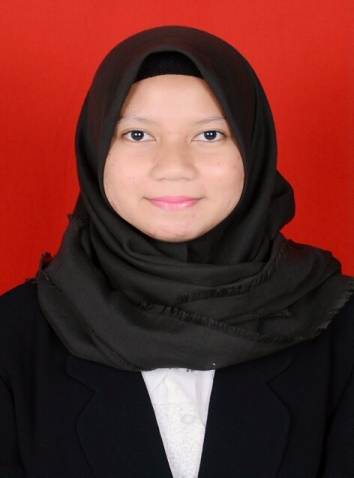 